 ENTREVISTAS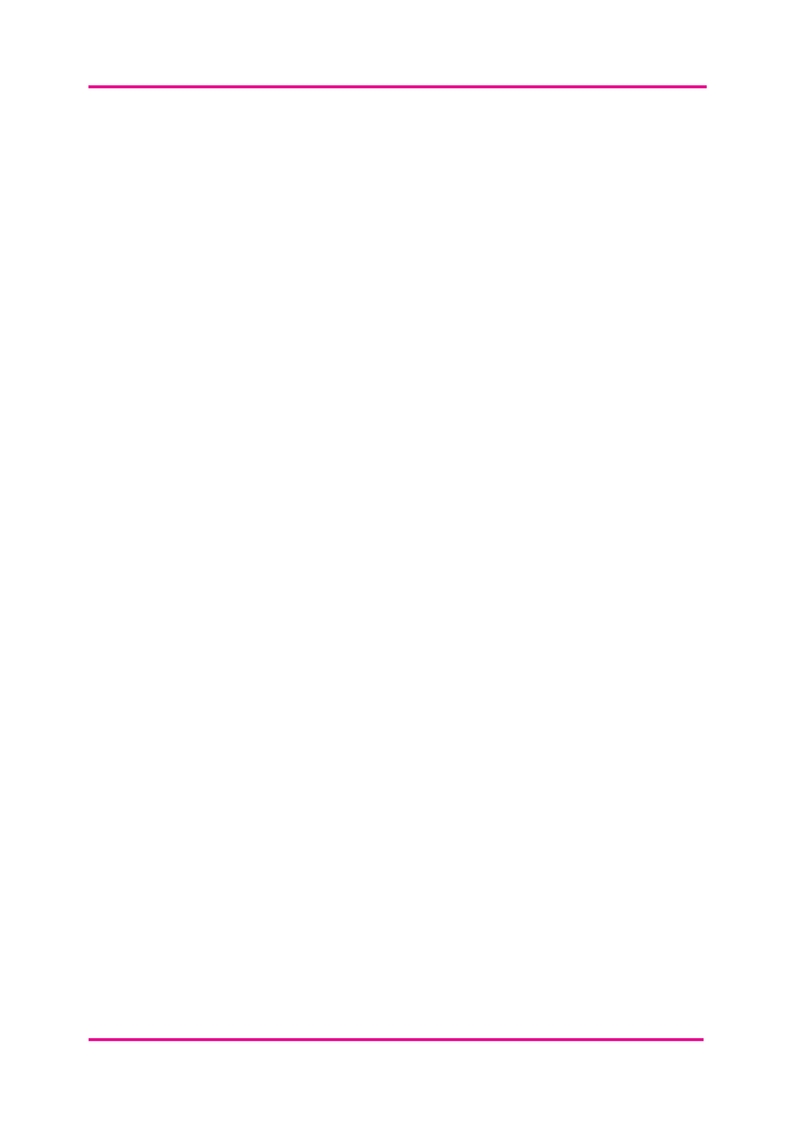 Método 1: Entrevistas convencionalesLas entrevistas son una serie de preguntas y respuestas entre dos o más personas. Pueden realizarse en persona o a través de otras formas de comunicación, como online (a través de Skype, etc.) o por teléfono. En una entrevista convencional, hay dos roles: el entrevistador (la persona que hace las preguntas) y el entrevistado (la persona que las responde). Pueden ser presenciales y transcritas o grabadas, como archivos de audio o grabaciones de video. Su propósito general es conocer mejor al entrevistado.CONSEJOS PRINCIPALESElige un tema y una persona: piensa en un tema amplio o específico sobre el que te gustaría saber más y en una persona que podría hablar sobre este tema.Elabora una lista de preguntas: escribe de 5 a 10 preguntas, desde preguntas abiertas hasta preguntas específicas/cerradas que te gustaría hacerle al entrevistado.Decide el medio apropiado: decide qué medio (texto, audio, video) a través del que capturas y compartirás tu entrevista, y cómo estará editado.Método 2: Entrevistas de diálogo (Reportajes comunitarios para conocer una técnica de narración)Estas son “entrevistas” entre iguales que no tienen preguntas predeterminadas. En su lugar, se realiza una pregunta de apertura (es decir, una forma de romper el hielo) que permite al narrador comenzar a contar su historia y luego el periodista puede grabar cualquier pregunta dentro de este proceso de narración de historias. En esencia, la estructura de estas entrevistas imita nuestras conversaciones cotidianas, y en lugar de tener una lista de preguntas, las preguntas e interacciones que tienen lugar son las que ocurren de forma natural a medida que avanza la historia. Se pueden grabar como historias de video o audio.CONSEJOS PRINCIPALESUna buena pregunta de apertura - Idealmente, esta debería ser una pregunta abierta que permita a la persona entrevistada comenzar a hablar libremente sobre el tema (p. ej. ¿me puede contar su experiencia en el dentista?).Sea cortés con sus preguntas - Recuerde que es posible que las personas no siempre quieran responder a las preguntas que les hace y que tienen derecho a no responder si no desean. Intente formular sus preguntas suavemente, para que no parezcan intrusivas o abruptas (p. ej. ¿te importaría contarme un poco más sobre por qué tu trabajo es importante para ti?).Establecer una buena relación con la persona que estás entrevistando - Podría hacerlo antes de la entrevista hablando un poco sobre usted, sobre los reportajes comunitarios, por qué le está entrevistando o una charla general. También puede hacer esto durante la entrevista escuchando lo que la persona está diciendo, respondiendo a lo que dicen de una manera apropiada y utilizando su lenguaje corporal positivamente (p. ej. asintiendo con la cabeza mientras la persona está hablando o sonriendo en los momentos oportunos).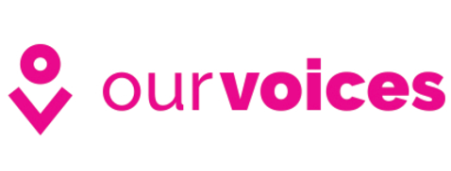 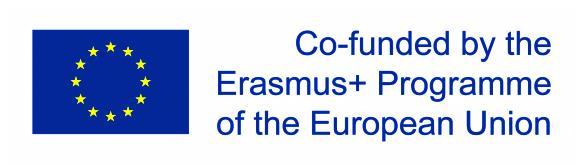 